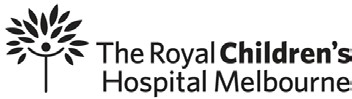 WALLABY WARD REFERRAL: External COVID Referral FormPlease scan and email all referrals to: Wallaby.ward@rch.org.au or FAX to 9345 6459 For telephone enquiries call: (03) 9345 4770	Date:_______________For referrals after hours, intake assessments will be performed after 8:00am the next day. 
For patients requiring urgent medical care please call 000.Please read eligibility criteria prior to referral: https://www.rch.org.au/wallaby/COVID-19_resources/ Patient Details (All fields of the patient details to be completed)Referring Doctor DetailsIs there DFFH involvement, known physical/verbal aggression or drug/alcohol misuse?  m No  m Yes (brief details)Clinical Criteria for HITH admission:Patient surname:Given name:Date of birth:RCH MRN (if has one):Gender:     m Male   m Female   m Other:Gender:     m Male   m Female   m Other:Address: 							Postcode:Address: 							Postcode:Parent / carer surname:Parent / carer given name:Mobile number:At least one alternate number:Medicare number: 		                                                       m Not eligible for MedicareMedicare number: 		                                                       m Not eligible for MedicareUsual GP (if known): Usual GP (if known): Indigenous status:        m Aboriginal              m Torres Strait Islander	m Not IndigenousIndigenous status:        m Aboriginal              m Torres Strait Islander	m Not IndigenousInterpreter required:   m Yes    m No   	Language:Interpreter required:   m Yes    m No   	Language:Name:Provider number:Email address:Email address:Telephone  number:Fax number:Signature:Date:	     /       / MODERATELY UNWELL (HITH-specific definition)          ORMILDLY UNWELL BUT HIGHER RISKSymptomsSymptomsCo-morbiditiesm Mild to moderate work of breathing but      maintaining oxygen sats >94% in airm Mild to moderate work of breathing but      maintaining oxygen sats >94% in airm Cyanotic heart diseasem Mild to moderate work of breathing but      maintaining oxygen sats >94% in airm Mild to moderate work of breathing but      maintaining oxygen sats >94% in airm Chronic lung diseasem <2/3 usual intake but no NG/IV fluid neededm <2/3 usual intake but no NG/IV fluid neededm Immunocompromised                                       m Chest painm Chest painm Complex neurodisabilitym Other symptoms:m Other symptoms:m Other: m Other symptoms:m Other symptoms:AND Symptoms:Date of positive COVID test:        /       /Date of positive COVID test:        /       /Date of positive COVID test:        /       /Any other relevant management, medical/social history, special needs, allergies, current medications:Any other relevant management, medical/social history, special needs, allergies, current medications:Any other relevant management, medical/social history, special needs, allergies, current medications: